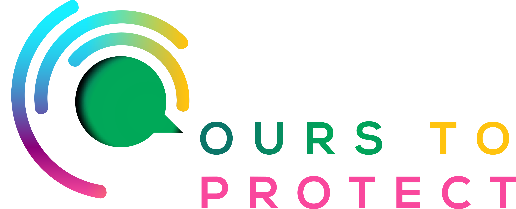 This week on Radio Nova we looked at an original way to reuse and re-purpose all the soft plastic we accumulate, called the ecobrick.10 Step Guide to Making an EcobrickEcobricks can be made by the young, the old and everyone in between — no machines, special skills or experts required!  However, there are important guidelines to follow to ensure the quality and usability of your ecobricks.Save, Segregate, Clean & Dry PlasticsChoose your bottleGet your stick readyNo glass, metal or biodegradablesStart by adding a bottom colourPack the bottle tight, mixing plastics as you goWeigh your Ecobrick to ensure qualityCap and Log (The ecobricker’s name, the final weight, date and year, the intended project, serial number -generated by the GoBrik App)InscribeStore your ecobrick……..and Build!Links for more information:www.ecobricks.orgwww.sealrescueireland.org/2019/12/02/ecobricks/www.reuzi.ie/blogs/news/what-is-an-ecobrick-and-where-can-i-drop-it-offwww.youtube.com/watch?v=mQU9ZKlV5CI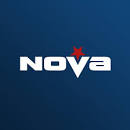 